KARTA ZAPISU DZIECKA DO ŚWIETLICY SZKOLNEJ 
W SZKOLE PODSTAWOWEJ NR 93  im. Tradycji Orła Białego WE WROCŁAWIU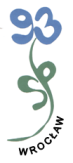 Świetlica szkolna działa na podstawie art. 105 ustawy z 14 grudnia 2016 r. – Prawo oświatowe (Dz. U. z 2017 r. poz. 59).Proszę o przyjęcie dziecka ......................................................................................................................... uczennicy/ucznia klasy .......................... do świetlicy szkolnej w roku szkolnym .................. /................Imiona i nazwiska rodziców / opiekunów prawnychMatka: .......................................................................................................................................................Ojciec: .......................................................................................................................................................Numery telefonuMatka - komórka, bądź inny kontaktowy: ................................................................................................Ojciec - komórka, bądź inny kontaktowy: ................................................................................................Dodatkowe informacje o dziecku  (Jeżeli dziecko wymaga szczególnej opieki - np. alergie, przewlekłe choroby itp.) ....................................................................................................................................................................Oświadczenie rodziców / opiekunów o sposobie opuszczania przez dziecko świetlicy dziecko może opuścić świetlicę samodzielnie:Jednocześnie informuję, iż biorę pełną odpowiedzialność za samodzielny powrót dziecka do domu. dziecko będzie odbierane ze świetlicy przez:Prawdziwość powyższych danych stwierdzam własnoręcznym podpisem, świadoma(my) odpowiedzialności karnej z art. 271 KK....................................................				..................................................podpis matki / opiekunki prawnej				podpis ojca / opiekuna prawnegoAdministratorem danych jest Szkoła Podstawowa nr 93 im. Tradycji Orła Białego  z siedzibą przy ul. Niemcewicza 29-31, 50-238 Wrocław. Kontakt do naszego inspektora ochrony danych: tomasz.grzybowski@coreconsulting.pl  lub CORE Consulting, ul. Z. Krasińskiego 16,  60-830 Poznań. Szczegółowe informacje o regułach przetwarzania danych dostępne są w sekretariacie SP 93, oraz na stronie http://sp93wroclaw.xo.pl/Przetwarzanie_danych.htmINFORMACJA O PRZETWARZANIU DANYCHW ZWIĄZKU ZE ZŁOŻONYM OŚWIADCZENIEM DO ODBIORU DZIECKA ZE ŚWIETLICY Szkoła Podstawowa nr 93 im. Tradycji Orła Białego we Wrocławiu Administratorem danych osobowych dziecka jest Szkoła Podstawowa nr 93 im. Tradycji Orła Białego we Wrocławiu , ul. Juliana Ursyna Niemcewicza 29-31, 50-238 Wrocław  (dalej: My). Kontakt z naszym Inspektorem Ochrony Danych Osobowych jest możliwy pod mailem tomasz.grzybowski@coreconsulting.pl lub listownie pod adresem CORE Consulting sp. z o.o., ul. Z. Krasińskiego 16, 60-830 Poznań.Administrator pozyskał Twoje dane osobowe od rodziców lub prawnych opiekunów dziecka 
w związku ze złożonym oświadczeniem do odbioru dziecka ze świetlicy, dlatego będziemy je przetwarzać w celu procedowania tego dokumentu oraz jego realizacji.  Przetwarzamy Twoje dane w następującym zakresie: imię, nazwisko oraz seria i numer dowodu osobistego. Podstawą prawną przetwarzania Twoich danych jest wykonanie zobowiązania przez naszą Szkołę Podstawową do zapewnienia uczniom Szkoły opieki w świetlicy w godzinach pozalekcyjnych. W związku z działalnością świetlicy rodzice / przedstawiciele dziecka złożyli oświadczenie o upoważnieniu Ciebie do odbioru dziecka. Twoje dane mogą być dostępne dla:osób obsługujących nas w obszarze IT, w tym serwisujących urządzenia wykorzystywane przez nas w bieżącej działalności, w przypadku monitoringu, z którego korzystamy – agencji ochrony.Twoje dane przetwarzamy przez okres ważności udzielonego upoważnienia celem odbierania dziecka ze Szkoły oraz przez okres pobytu dziecka w Szkole. Masz prawo do dostępu do treści swoich danych osobowych, poprawiania danych oraz ograniczenia przetwarzania danych. Możesz wykonać te uprawnienia, pisząc na adres e-mail tomasz.grzybowski@coreconsulting.pl lub listownie na adres Szkoła Podstawowa nr 93 im. Tradycji Orła Białego we Wrocławiu , ul. Juliana Ursyna Niemcewicza 29-31, 50-238 Wrocław .Jeżeli uznasz, że w jakikolwiek sposób naruszyliśmy reguły przetwarzania Twoich danych osobowych, to masz prawo do złożenia skargi bezpośrednio do organu nadzoru (od 25 maja 2018 roku jest to Prezes Urzędu Ochrony Danych Osobowych). Skargę należy złożyć bezpośrednio do organu nadzoru. _______________________________________Data i czytelny podpis osobyPONIEDZIAŁEKWTOREKŚRODACZWARTEKPIĄTEKGodzinyl.p.Imię i nazwisko osoby upoważnionej do odbierania dziecka ze świetlicyWyrażam zgodę na okazanie dowodu osobistego w celu zweryfikowania tożsamościPodpis osoby upoważnionej